Выстояли  и победили. Участники Великой Отечественной войны  п. Тарбагатай Петровск - Забайкальского района            Забайкальского края.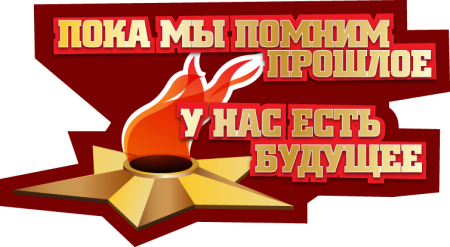 Vчасть.                                          Источники :1. сайт «Подвиг народа»,                                                               2. фотографии из школьного музея,                                                               3. материалы школьного музея.  2015г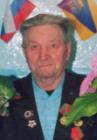 Гребцов Павел Тихонович1925 г.р.Год рождения: __.__.1925неизвестен 
место рождения: Курская обл., Скороднянский р-н, с. Раисовка
№ наградного документа: 77 
дата наградного документа: 06.04.1985 № записи: 1514521453Орден Отечественной войны II степени

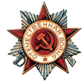 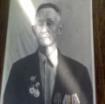 Бурцев Александр Михайлович 1918г.р. Звание: гв. ст. сержант 
в РККА с 1938 года Место призыва: Заиграевский РВК, Бурят-Монгольская АССР, Заиграевский р-н № записи: 35847135Архивные документы о данном награждении:I. Приказ(указ) о награждении и сопроводительные документы к немуII. Учетная картотекаОрден Славы III степени

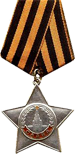 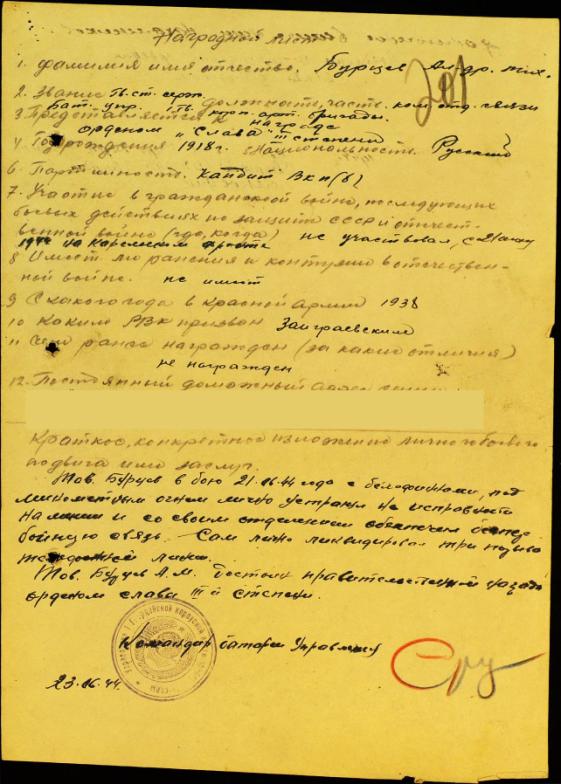 
Звание: гв. ст. сержант 
в РККА с 10.1938 года Место призыва: Улан-Удинский ГВК, Бурят-Монгольская АССР, г. Улан-Удэ № записи: 39115912Архивные документы о данном награждении:I. Приказ(указ) о награждении и сопроводительные документы к немуII. Учетная картотека- данные в учетной картотекеОрден Красной Звезды

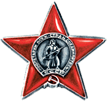 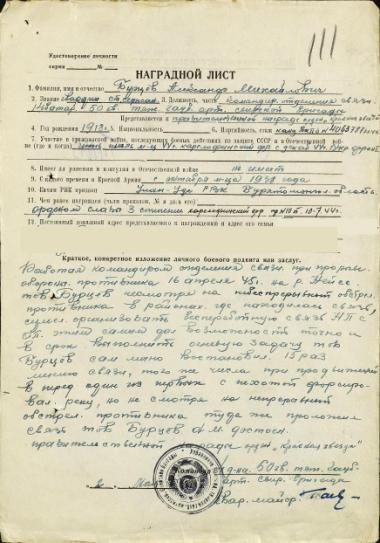 
№ наградного документа: 77 
дата наградного документа: 06.04.1985 № записи: 1518860228Орден Отечественной войны II степени

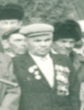 Еприцкий Александр Прокопьевич   1914 г.р.Год рождения: __.__.1914неизвестен 
ст. сержант 
в РККА с __.__.1941 года 
место рождения: Читинская обл., Петровско-Заводский р-н, с. Орсук № записи: 1268205907
Перечень наград 
116/н30.05.1945Орден Красной Звезды213/н22.09.1944Медаль «За отвагу»34/н02.02.1945Медаль «За боевые заслугиЗвание: гв. ст. сержант 
в РККА с 1941 года Место призыва: Читинский ГВК, Читинская обл., г. Чита № записи: 22368773Архивные документы о данном награждении:I. Приказ(указ) о награждении и сопроводительные документы к немуII. Учетная картотека- данные в учетной картотекеОрден Красной Звезды 

Приказ подразделения№: 16/н от: 30.05.1945 
Издан: 21 гв. тбр / Архив: ЦАМОфонд: 33опись: 686196ед.хранения: 269№ записи: 22368766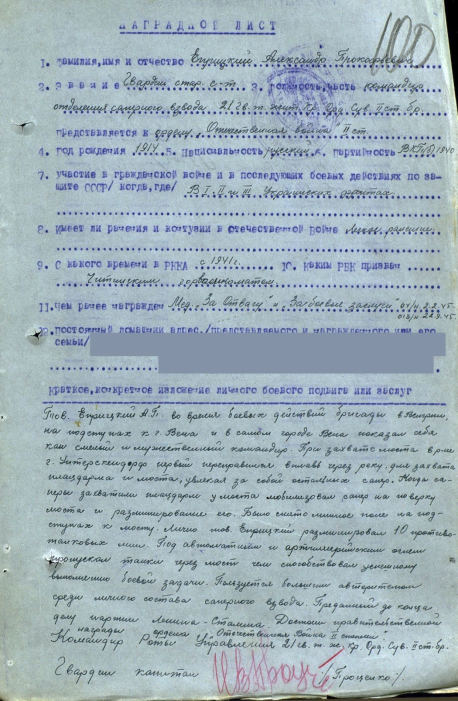 Звание: гв. ст. сержант 
в РККА с 15.11.1941 года Место призыва: Петровск-Забайкальский РВК, Читинская обл. № записи: 40913125Архивные документы о данном награждении:I. Приказ(указ) о награждении и сопроводительные документы к нему- первая страница приказ или указа- строка в наградном списке- наградной листII. Учетная картотека- данные в учетной картотекеМедаль «За отвагу» 

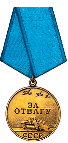 
Подвиг: 

Звание: гв. ст. сержант 
в РККА с 1942 года Место призыва: Петровск-Забайкальский РВК, Читинская обл. 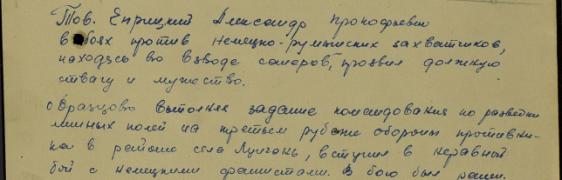 № записи: 43740080Архивные документы о данном награждении:I. Приказ(указ) о награждении и сопроводительные документы к немуII. Учетная картотека- данные в учетной картотекеМедаль «За боевые заслуги» 

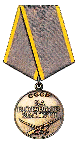 
Подвиг: 

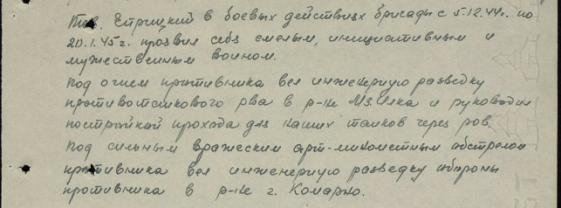 Год рождения: __.__.1914неизвестен 
место рождения: Читинская обл., Петровск-Забайкальский р-н, с. Катаево 
№ наградного документа: 77 
дата наградного документа: 06.04.1985 № записи: 1511788423Орден Отечественной войны I степени 

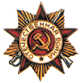 Награды:  Орден Красной Звезды, медаль «За отвагу», медаль «За боевые заслуги»,                 медали «За взятие Берлина», «За взятие Будапешта».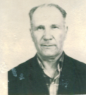 Крюков Корнилий Матвеевич 1914г.р.Год рождения: __.__.1914неизвестен 
место рождения: Читинская обл., Петровск-Забайкальский р-н, п. Тарбагатай 
№ наградного документа: 77 
дата наградного документа: 06.04.1985 № записи: 1523811631Орден Отечественной войны II степени 

